Activiteitencommissie Batouwe Basketball                                                    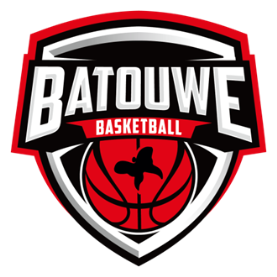 Eén van de resultaten van de ALV die in september plaatsvond, was het initiatief van Simon Scholten om meer sturing en coördinatie te geven op acties, activiteiten en evenementen  binnen de vereniging.Er is veel waardering voor vrijwilligers die de handen uit mouwen steken en bijvoorbeeld de recente bloembollenactie opzetten. Maar het resultaat is niet altijd wat ervan verwacht werd. Hoe komt dat? Simon is samen met Herbert Bosch en René Duifhuizen gaan nadenken wat we kunnen verbeteren. Hoe kunnen we ervoor zorgen dat initiatieven binnen de vereniging (nog) succesvoller worden? Heel belangrijk is steeds: hoe communiceren we met elkaar? We mailen elkaar van alles. We vergaderen. We bellen (steeds minder). We hangen affiches op. Spreken elkaar op de tribune of na een training. We organiseren een bijeenkomst voor ouders. We gaan met een initiatief naar de teams. Er zijn vele wegen. Maar lang niet altijd kiezen we de meest handige weg of worden er mogelijkheden over het hoofd gezien.We hebben met zijn drieën besloten dat we ons als ‘activiteitencommissie’ willen presenteren. We gaan het bestuur daarvoor een concreet voorstel doen. Geen activiteitencommissie die voortaan het Sinterklaasfeest organiseert of het jaarlijkse eindfeest. Maar wel de commissie die de kalender bijhoudt. We weten wie welke activiteit gaat organiseren. We willen de organisatoren helpen, ondersteunen om zo tot meer resultaat te komen.Het toekomstige proces kan er als volgt uitzien. Initiatiefnemer doet zijn voorstel in een vast ‘format’. We noemen dat een Plan van aanpak. Dat gaat over één A4, waarin steeds dezelfde vragen gesteld worden. Wat is het doel? Welke middelen zet je in? Met wie ga je het doen? Wat is je planning? Met welk resultaat ben je tevreden? Financiële kosten en baten? En vooral: hoe ga je communiceren?De activiteitencommissie helpt je bij het opstellen van een plan en als het klaar is gaat het Plan van Aanpak ter goedkeuring naar het bestuur. Nadat het bestuur heeft ingestemd heeft de organisator ook het mandaat om het uit te voeren. Het bestuur laat het dan los. De activiteit wordt toegevoegd aan de agenda. Op Facebook en de site wordt er tijdig melding gemaakt. De initiatiefnemers voeren het plan uit zoals  ze dat hebben opgesteld.De activiteitencommissie hoopt dat we hiermee met nog meer plezier en resultaat aan acties binnen de vereniging gaan werken. Ons e-mailadres is activiteitencommissie@batouwebasketball.nl  Simon Scholten, Herbert Bosch en René Duifhuizen